                                      ТехнологияТехнология (гр. techno - өнер, шебер, білгір және logos – ілім, ғылым) – ғылыми-тәжірибелік негізде шикізатты дайын өнімге айналдырудың әдіс-тәсілдер жүйесі.     Технология дайын тетік немесе бұйым жасау үшін өндірістік процестерде пайдаланылатын материалдың,шикізаттың немесе жартылай өнімнің (әрбір операциялар аралығындағы дайындамалар) пішінін, өлшемін, қасиетін, күйін өзгерту амалдарынан тұрады.      Жалпы өндірістік процестің бөлігі болып табылатын өндіру, тасымалдау, сақтау, бақылау жөніндегі іс-қимылдар да технология деп аталады. Қоғамның өзгеруіне байланысты өндірістің, қызметтің, оқытудың, т.б. әр түрлі салаларына инновациялық технология ұғымы енгізілуде. Қазіргі кезде технология:алдыңғы қатарлы технология;қалдықсыз технология;өңдеу және қайта өңдеу технологиясы;халықаралық стандартқа сай технология болып ажыратылады.Мұнай, газ, ауыл шаруашылығы өнімдерін өңдеу және т.б. технологиялар өндіріс талаптарына сай іске асырылуда. Нанотехноло́гия – область фундаментальной и прикладной науки и техники, имеющая дело с совокупностью теоретического обоснования, практических методов исследования, анализа и синтеза, а также методов производства и применения продуктов с заданной атомной структурой путём контролируемого манипулирования отдельными атомами и молекулами.Информацио́нные техноло́гии (ИТ, также –  информационно-коммуникационные технологии) – процессы, методы поиска, сбора, хранения, обработки, предоставления, распространения информации и способы осуществления таких процессов и методов; приёмы, способы и методы применения средств вычислительной техники при выполнении функций сбора, хранения, обработки, передачи и использования данных; ресурсы, необходимые для сбора, обработки, хранения и распространения информации.Специалистов в области информационных систем и технологий часто называют ИТ- или IT-специалистами.Технологи́ческий проце́сс (сокращенно ТП) – это упорядоченная последовательность взаимосвязанных действий, выполняющихся с момента возникновения исходных данных до получения требуемого результата.     «Технологический процесс» – это часть производственного процесса, содержащая целенаправленные действия по изменению и (или) определению состояния предмета труда. К предметам труда относят заготовки и изделия.     Практически любой технологический процесс можно рассматривать как часть более сложного процесса и совокупность менее сложных (в пределе – элементарных) технологических процессов. Элементарным технологическим процессом или технологической операцией называется наименьшая часть технологического процесса, обладающая всеми его свойствами. То есть это такой ТП, дальнейшая декомпозиция которого приводит к потере признаков, характерных для метода, положенного в основу данной технологии. Как правило, каждая технологическая операция выполняется на одном рабочем месте не более, чем одним сотрудником. Примером технологических операций могут служить ввод данных с помощью сканера штрих-кодов, распечатка отчета, выполнение SQL-запроса к базе данных и т. д.     Технологические процессы состоят из «технологических (рабочих) операций», которые, в свою очередь, складываются из «технологических переходов».ТехнологОн занимается внедрением и выстраиванием производственныз процессов на предприятии6 следит за качеством продукции, подбирает сырье, технологии и оборудование при запуске новых продуктов, оформляет техническую документацию. Также вместе с экономистами компании он работает над снижением издержек и повышением ее эффективности. Технологи нужны в разных сферах – от пищевой промышленности  до металлургии и фармацевтики, практически на любом производстве. ПолиттехнологВ чем отличие политолога от политтехнолога? В целом, тем, что политолог – это в большой мере стратег,  который оцениваеи и трактует те или иные явления в политике. Политтехнолог. В свою очередь – это такти, в чью сферу входит создание того или иного политического образа заказчика, PR сопровождение его выборной кампании и т.д. До середины 2000 гг. профессия политтехнолога ассоциировалось в основном с агрессивным продвижением кандидатов на выборах, включая «грязные технологии».  Позже она стала респектабельной. Сейчас политтехнологи по-прежнему занимаются продвижением кандидатов на выборах и укреплением их позиций в межвыборное время, но уже другими методами.Политтехнолог (сокращение от политический технолог (от др.-греч. πολιτική «государственная деятельность», др.-греч. τέχνη — искусство, мастерство, умение; и λόγος — мысль, причина[1]) — специалист в области практического применения политических технологий.В России слово «политический технолог» как обозначение определенной профессии, впервые употреблено в июле 1996 года в «Независимой газете», в колонке «Мизантропия», по отношению к членам избирательного кружка (штаба) Б. Ельцина[2].Номенклатура и смежные профессииВ политической науке и практике[3] политтехнологами часто называют и представителей смежных профессий, что связано с тем, что профессии сферы политического консалтингастали обособляться относительно недавно.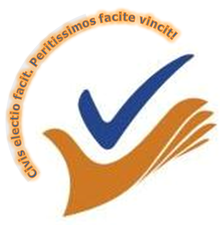 Эмблема политических стратеговПолитического технолога отличает от политического консультанта степень встроенности в политическую кампанию. Политтехнолог — фактический руководитель такой кампании, а консультант выступает только как советник при кандидате или штабе кампании[4]. Если политконсультант занимается консалтингом, то политтехнолог маркетингом[5]. В некоторых романских языках и сам политконсалтинг принято называть политическим маркетингом (фр. Marketing politique, исп. Marketing político).     В узком смысле «политтехнологами»[6] называют политических специалистов, в чьей профессиональной компетенции сочетаются консалтинг, креатив и менеджмент — то есть главных режиссёров и архитекторов политических процессов. Часто такие специалисты именуют себя «политическими пиарщиками», «практическими политологами», но немногие из них имеют профильное образование по специальности «Связи с общественностью» или «Политология». В России даже такие ведущие ВУЗы, как МГУ и Высшая школа экономики стали выпускать специалистов со специализацией «политические технологии» совсем недавно[когда?]. Политтехнологи, специализирующиеся только на подготовке и проведении выборных кампаний, называются избирательными технологами[7].     По номенклатуре политических профессий Международной ассоциации политических консультантов (IAPC)[8] русскому термину «политтехнолог» в узком смысле соответствует профессия англ. Political strategist[9]. В последние годы термины стратегист[10], политстратегист, политстратег[11] стали применяться и в России.     В широком же смысле политтехнологами в России и других постсоветских странах именует себя сложившаяся консорция, объединяющая людей, чьи жизненные интересы, ценности и устремления строятся вокруг практической реализации политических технологий, политических, в том числе выборных кампаний. Основная их часть систематически или периодически задействована в организации политической деятельности, в основном выборной. К таким специалистам-выборщикам (electioneer) относят себя и политконсультанты, избирательные технологи, политические юристы и райтеры, менеджеры избирательной кампании и отдельных её направлений и проектов, лидеры и постоянные участники агитационных групп… Избирательная Ассоциация Политтехнологов[12] раз в два года рейтингует ведущих специалистов-выборщиков России и стран ближнего зарубежья.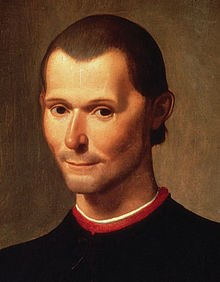 Никколо МакиавеллиИстория профессииПрофессия политтехнолога известна с древнейших времен. Уже в первобытных обществах были жрецы, специалисты по ритуалам, внушению, манипуляции мнением толпы и т. д. В древней Греции благодаря искусству софистов были разработаны приемы публичной полемики, аргументации, логики, выборных технологий, в древнем Риме были усовершенствованы правовые механизмы и созданы институты, позволяющие управлять различными политическими процессами. Письмо Квинта Тулия Цицерона (младшего брата Марка Тулия Цицерона) «Краткое наставление по соисканию консульства» до сих пор является ценным пособием для подготовки кандидатов на выборные должности[13]. Трактат известнейшего политтехнолога эпохи Возрождения Никколо Макиавелли «Государь» дал толчок к развитию современных политических технологий.Наиболее востребованы политтехнологи в демократических обществах[источник не указан 777 дней]. С появлением современных электронных СМИ стали появляться фирмы, специализирующиеся на оказании услуги в сфере политических технологий. В США первая такая фирма Whitaker and Baxter[en] была создана в 30-х годах XX века. Первые российские фирмы политтехнологов и политконсультантов были созданы в начале 1990-х годов, и носили имена знаменитых иностранных коллег-предшественников «Bakster group» и «Никколо М».Политтехнологи сегодняПолиттехнологи (политстратегисты) обладают полным перечнем знаний, необходимых для определения и реализации стратегии (англ.)русск. и тактики кампании политика (партии) по формированию необходимого общественного мнения, имиджа и иных политических условий победы, оценка их работы всегда лежит в практической плоскости. Задачей политтехнолога является достижение политических целей, чаще всего — это обеспечение прохождения в выборные органы власти. Вместе с тем, политические задачи не ограничиваются одними лишь выборами и проведением избирательных кампаний. Часть задач политического технолога — обеспечение гармоничных и эффективных отношений с органами государственной власти и лоббирование выгодной для заказчика позиции, как в публичном информационном поле, так и в узкой группе элит, принимающих решения.«Политтехнологи становятся постоянными участниками политических процессов и взаимодействия политических акторов, а профессионализм — определяющим условием, фактором достижения рациональности и эффективности политических процессов, снижения издержек в деятельности субъектов политики на пути к их желанной политической цели.»[14]— Н. С. СильвачеваВ переходных обществах внимание к политтехнологиям и воплощающим их специалистам велико. Во многом это обусловлено объективной ролью политтехнологов в процессе функционирования и становления демократических систем. Так, по мнению британского издания «Open Democracy»[15]:«благодаря политтехнологиям „мягкий авторитаризм“ в таких странах как Россия остается мягким, и Кремль, скорее всего, будет отдавать ему предпочтение, отказываясь от полномасштабного деспотизма… Поэтому политтехнологии останутся характерной чертой постсоветской политики и в обозримом будущем»— "Open Democracy"В сферу деятельности политтехнолога входит как разработка и воплощение медиа-стратегий, проведение избирательных кампаний и предвыборной агитации, так и создание и реализация стратегий и технологий организации общественных движение, партий, реализации гражданских инициатив[16]. В современном мире растет значение непрямых и ненасильственных методов решения политических проблем. Современный их инструментарий был практически отработан выдающимся индийским политтехнологом Мохандасом Ганди[17].Профессиональная культура и общениеСообщество политтехнологов достаточно закрыто для общения, что порождает в общественном сознании немало мифов[18][19]. В российской политтехнологической среде сложилось немало анекдотов и баек[20].Ежегодно российские политтехнологи проводят свои слёты, на которых в неформальной обстановке обсуждают актуальные цеховые вопросы[21]. Как правило, они проходят во второе воскресение мая — в День политтехнолога (в день рождения Николло Макиавелли). Профессиональными праздниками считаются так же День политконсультанта (24 февраля) и День PR-специалиста (28 июля). C 2012 года в сотрудничестве с Фондом «Национальные перспективы» проводятся Форумы специалистов в области политических профессий. 1-й из них прошёл в Сочи, второй состоялся в ноябре 2012 в Суздале, III-й Форум[22] специалистов политических профессий работал 22-24 ноября 2013 г. в Ярославле[23].Профессиональные ассоциацииПолиттехнологи (Political strategist) входят в международные, национальные, и межрегиональные объединения политконсультантов и политических маркетологов. Россия представлена в Международной ассоциации политических консультантов (IAPC) Игорем Минтусовым (входит в Советы директоров IAPC[24] и EAPC[25]) и Алексом Бузовым ([26]) . В Европейскую Ассоциацию политический консультантов (EAPC) входят пятеро россиян[27]. В марте 2014 года российские политконсультанты объединились[28] в национальную профессиональнаю ассоциацию (РАПК).Международная ассоциация политических консультантовЕвропейская Ассоциация политический консультантовАмериканская Ассоциация политический консультантовРоссийская ассоциация политических консультантовАссоциация латиноамериканских политических консультантовБразильская ассоциация политических консультантовАзиатско-Тихоокеанская ассоциация политических консультантовКанадская ассоциация политических консультантовАссоциация испанских политических консультантовАссоциация аргентинских политических консультантовГерманская ассоциация политических консультантовИтальянская ассоциация политических консультантовАссоциация политических консультантов АзииАссоциация профессиональных политических консультантов УкраиныII Конгресс Российской ассоциации политических консультантов прошёл 13-14 марта 2015 года в «Президент-отеле» (Москва)[29]. Общая тема Конгресса «Особенности единого дня голосования 14 сентября 2014 года и основные тенденции предстоящих выборов 2015 года»[30]. В Конгрессе приняли участие ведущие российские политконсультанты, Президент EAPC Нечати Озкан и экс-президент IAPC Бо Кроквиг.Источники     Егорова-Гантман Е., Минтусов И. Политическое консультирование. – м.: 1962.Джозеф Наполитан. Электоральная игра/ The Election Game and How to Win it. — М., 2002.Малкин Е., Сучков Е. Основы избирательных технологий и партийного строительства. — М., 2003.Матвейчев О. Уши машут ослом. Сумма политтехнологий. — М., 2008.Полуэктов В. Полевые и манипулятивные технологий. — М., 2003.Пушкарева Г. Политический менеджмент.. — М., 2002..Жак Сегела. Национальные особенности охоты за голосами. Так делают президентов. — М., 1999.Л. Фабиуса, А. Эммануэлли и Ж. Линдеперга(редакция). Политический маркетинг. Практические советы. Перевод с французского.. — М., 1993.Примечания↑ Frisk H. Griechisches etymologisches Wörterbuch, Band II. — Carl Winter’s Universitätsbuchhandlung. — Heidelberg, 1960.↑ В. Моченов, С. Никулин, А. Ниясов, М. Савваитова. Словарь современного жаргона российских политиков и журналистов, 2003 г. http://politike.ru/dictionary/865/word/politehnolog↑ [1] Journal of Political Marketing Volume 5, Issue 1-2, 2006↑ Полуэктов В. В.. Полевые и манипулятивные технологии. — М.: Русская панорама, 2003. — 464 с. — (Профессионалы просто о сложном). — ISBN 5-93165-079-2.↑ Пушкарева Г. В.. Политический менеджмент. — М.: Дело, 2002. — 400 с. — (Учеб.пособие). — ISBN 5-7749-0282-X.↑ universal_ru_en.academic.ru↑ Полуэктов В. В. Полевые и манипулятивные технологии. — М.: Русская панорама, 2003. — 464 с. — (Профессионалы просто о сложном). — ISBN 5-93165-079-2.↑ www.iapc.org↑ КЕМЕРОВСКИЙ ГОСУДАРСТВЕННЫЙ УНИВЕРСИТЕТ Политтехнолог↑ Private Banking and Wealth Management↑ obozrevatel.com Экс-пресс-секретарь Белого дома продолжит разоблачать Буша↑ ИЗБАСС↑ «The Wall street jornal» PETER STOTHARD March 8, 2012 http://online.wsj.com/article/SB10001424052970203458604577263291359761910.html↑ Сильвачева Наталья Александровна. Регулирование и саморегулирование профессиональной деятельности политических технологов в России: Дис. … канд. полит. наук : 23.00.02: Москва, 2003 183 c. РГБ ОД, 61:04-23/60-1↑ «Open Democracy» ANDREW WILSON 17 June 2011 http://www.opendemocracy.net/od-russia/andrew-wilson/political-technology-why-is-it-alive-and-flourishing-in-former-ussr↑ Малкин Е., Сучков Е.. Политические технологии. — М.: Русская панорама, 2006. — 680 с. — (Профессионалы просто о сложном). — ISBN 5-93165-130-6.↑ Sharp Gene. Gandhi as a political strategist: With essays on ethics and politics. — Boston: Porter Sargent, 1979. — ISBN 0-87558-090-4. ISBN 0-87558-092-0, OCLC 5591944 (357 pages); with introduction by Coretta Scott King.↑ Повелители выборов. http://nikkolom.ru/.↑ Политтехнолог: 5 главных мифов о манипуляторе массовым сознанием. https://www.polittechnolog.ru.↑ Байки и приколы политтехнологов.- ИЗБАСС II Интернет-журнал для тех, кто делает выборы↑ «Политтехнологи удваивают ставки» Михаил Рубин, «Известия» 29 мая 2012 г.↑ nikkolom «Никколо М» примет участие в работе III Форума специалистов политических профессий↑ yarnews В Ярославле стартовал III Форум специалистов в области политических профессий↑ iapc↑ EAPC↑ Political strategist↑ EAPC members↑ ura.ru «Увеличение гонораров? Развитие демократии в России?» Политконсультанты собрались в Москве, чтобы бороться за свою профессию↑ www.kommersant.ru Выборы в Госдуму вызвали сомнения. Эксперты не смогли предсказать, по каким правилам они пройдут↑ gefter.ru.